Dạng 4: Cân bằng PTHH hợp chất hữu cơ tổng quát1) CnH2n + O2 → CO2 + H2O2) CnH2n + 2 + O2 → CO2 + H2O3) CnH2n - 2 + O2 → CO2 + H2O4) CnH2n - 6 + O2 → CO2 + H2O5) CnH2n + 2O + O2 → CO2 + H2OĐán án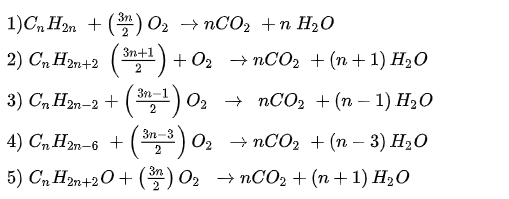 